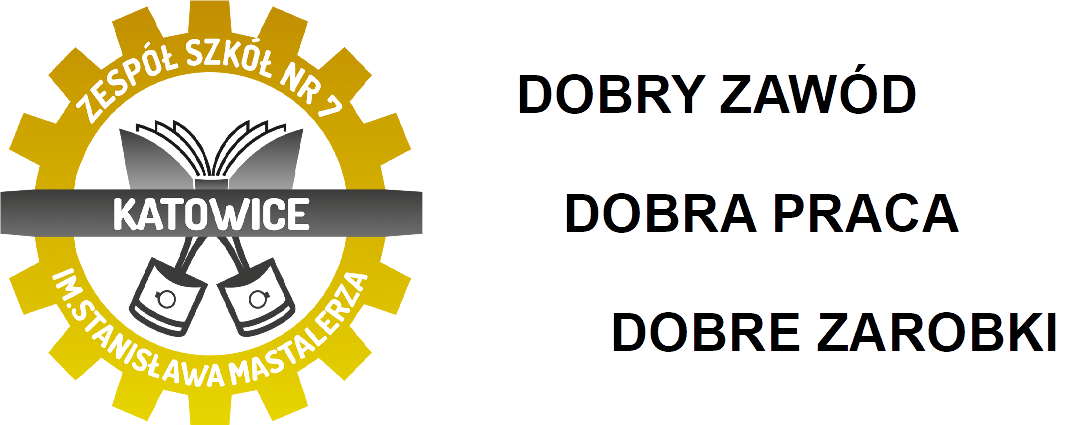 REGULAMIN KONKURSU „Pierwsza jazda”§ 1 Postanowienia ogólneOrganizatorem Konkursu „Pierwsza jazda” jest Zespół Szkół nr 7 im. Stanisława Mastalerza  z siedzibą przy ul. Gliwickiej 228 w Katowicach. Celem konkursu jest propagowanie wiedzy o przepisach ruchu drogowego oraz bezpiecznym zachowaniu na drogach w związku z obchodami Europejskiego Dnia Bezpieczeństwa Ruchu Drogowego ustanowionego przez Komisję Europejską w dniu 6 maja. Konkurs zostanie rozegrany w terminie 6 – 12  maja 2021 w formie online. Udział w konkursie będzie polegał na wypełnieniu testu udostępnionego na stronie internetowej szkoły pod adresem www.zs7.katowice.pl. Uczestnikami konkursu mogą być uczniowie klas VII i VIII szkoły podstawowej. Przed przystąpieniem do Konkursu każdy uczestnik zobowiązany jest do przesłania wypełnionego przez rodziców/opiekunów prawnych oświadczenia na adres mailowy szkoły: sekretariat@zs7.katowice.pl  Wzór oświadczenia dostępny jest jako załącznik do regulaminu konkursu. Udział w konkursie jest bezpłatny. Uczestnicy przed przystąpieniem do konkursu zobowiązani są do zapoznania się z regulaminem i przestrzegania zasad regulaminu podczas konkursu. Regulamin konkursu jest dostępny na stronie internetowej Organizatora www.zs7.katowice.pl § 2 Przedmiot konkursuKażdy uczestnik wypełnia test online składający się z pytań zamkniętych.Na końcu należy podać swoje dane, czyli imię i nazwisko, adres mailowy oraz szkołę. Test udostępniony będzie w dniach 6 -12 maja 2021 na stronie internetowej Organizatora. Po udzieleniu odpowiedzi na wszystkie pytania należy wysłać odpowiedzi za pomocą opcji „wyślij”.  Zadania testowe będą dotyczyć przepisów ruchu drogowego oraz bezpieczeństwa poruszania się na drogach. § 3 Ocena i nagrodyZadania testowe będą oceniać sędziowie powołani przez organizatora. Ogłoszenie wyników nastąpi po wykonaniu zadań przez wszystkich Uczestników i podliczeniu uzyskanych punktów przez Organizatora. Organizator będzie kontaktował się osobiście z laureatami Konkursu i informował o jego wynikach. Nagrodą główną jest możliwość skorzystania z symulatora jazdy samochodem w siedzibie Organizatora w dowolnie wybranym terminie ustalonym z Organizatorem. Uczestnicy, którzy uzyskają minimum 80% punktów otrzymają upominki i dyplomy. § 4 Postanowienia końcoweOrganizator zastrzega sobie prawo do odwołania lub zmiany terminu Konkursu.Organizatorowi przysługuje prawo unieważnienia Konkursu.Udział w konkursie potwierdzony wypełnieniem i wysłaniem testu  online przez uczestnika jest równoznaczny z akceptacją treści niniejszego Regulaminu.Warunkiem uzyskania informacji o wynikach Konkursu jest wcześniejsze przesłanie oświadczenia rodzic/opiekuna, o czym mowa jest w § 1 niniejszego Regulaminu.Klauzula informacyjna:1. Administratorem Państwa danych osobowych jest Zespół Szkół nr 7 w Katowicach im. Stanisława Mastalerza z siedzibą przy ul. Gliwickiej 228 w Katowicach. 2. Administrator danych osobowych powołał administratora bezpieczeństwa informacjinadzorującego prawidłowość przetwarzania danych osobowych, z którym możnaskontaktować się za pośrednictwem adresu e-mail: sekretariat@zs7.katowice.pl 3. Państwa dane osobowe przetwarzane będą dla celu organizacji i przeprowadzenia konkursu.4. Podstawą do przetwarzania danych osobowych jest zgoda na przetwarzanie danych osobowych.5. Podanie danych jest dobrowolne, jednak konieczne do realizacji celów, do jakich zostały zebrane.6. Dane nie będą udostępniane podmiotom zewnętrznym z wyjątkiem przypadków przewidzianych przepisami prawa.7. Dane przechowywane będą przez okres niezbędny do realizacji wyżej określonych celów.8. Posiadają Państwo prawo dostępu do treści swoich danych oraz z zastrzeżeniem przepisów prawa: prawo ich sprostowania, usunięcia, ograniczenia przetwarzania, prawo do przenoszenia danych, prawo do wniesienia sprzeciwu, prawo do cofnięcia zgody w dowolnym momencie.9. Mają Państwo prawo do wniesienia skargi do Generalnego Inspektora Ochrony DanychOsobowych.10. Państwa dane nie będą przetwarzane w sposób zautomatyzowany i nie będą poddawane profilowaniu.Załącznik – Oświadczenie rodzica/opiekuna prawnego Akceptuję regulamin Konkursu „Pierwsza jazda” oraz wyrażam zgodę na udział mojego dziecka w Konkursie oraz na przetwarzanie przez Organizatora podanych przez mnie danych osobowych na potrzeby konkursu (ustawa o ochronie danych osobowych z dn. 29.08.1997 r. Dz. U. 1997 nr 133 poz. 883 z późn. zm.) Imię i nazwisko uczestnika………………………………………Dane kontaktowe rodzica/opiekuna (nr telefonu) ……………………………….Data: ................................................... Podpis rodzica/opiekuna prawnego ...................................................Wypełnione i podpisane oświadczenie należy wysłać na adres szkoły sekretariat@zs7.katowice.pl przed przystąpieniem do Konkursu. 